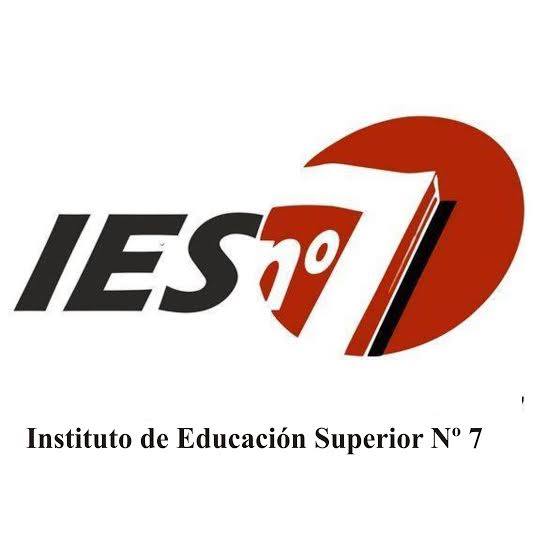 Establecimiento: Instituto Enseñanza Superior  N° 7 “Brig. Estanislao López”.Carrera: Profesorado de Enseñanza PrimariaEspacio curricular:   ÉTICA, TRABAJO DOCENTE, DERECHOS HUMANOS Y CIUDADANÍA  Curso: 4° Año.Régimen: anualHoras cátedras: 3 (tres)Año Lectivo: 2017Profesora Titular:  Graciela Aimo Profesora Reemplazante: Sandra N. ParedesMARCO REFERENCIAL 	La ética, como disciplina filosófica atraviesa la formación docente, por lo tanto es preciso abordarla con el propósito de dar argumentos y fundamentar la responsabilidad moral del trabajo docente.	Este espacio se propone ofrecer elementos  reflexivos que le permitan al estudiante explicitar y fundamentar la dimensión ética y política de la tarea educativa.	En esta línea se comprende que la formación ética es también formación ciudadana, porque la ciudadanía no es una categoría meramente jurídica o sociológica, y hoy, de una manera especial, hay que enfatizar su dimensión ético-política. Ante el abismo entre la ética y la política, tan marcado en los últimos años, e incluso defendido por algunas teorías, es responsabilidad de la formación docente plantear con claridad la superación de esa perspectiva y trabajar para que se entienda que ser un buen docente implica ser, simultáneamente, un buen ciudadano.  	Enseñar y aprender son acciones que contienen una dimensión ética y política. Justamente por esto, es clara la relación con los derechos humanos, en particular con el derecho a la educación. 	Este espacio curricular se vincula con todos los relacionados con la formación docente que los estudiantes han tenido hasta tercer año e intenta recuperar todos esos saberes propiciando una mirada problematizadora entre el trabajo docente, la dimensión ética, los derechos humanos y el ejercicio de la ciudadanía.PROPÓSITOS:Crear un espacio de análisis y reflexión acerca las grandes respuestas éticas que se han planteado a través del tiempo y la vigencia de muchas de ellas en la actualidad.Propiciar una mirada problematizadora entre el quehacer docente, los derechos humanos y el ejercicio de la ciudadanía.Posibilitar a través de diversas propuestas didácticas una apropiación de los contenidos de la materia.Generar debates acerca de la importancia de una formación ciudadana en las instituciones escolares.OBJETIVOS:Identificar  las grandes respuestas éticas a  lo largo de la historia de la filosofía.Plantear interrogantes acerca de proyectos sociales y de su propio proyecto de vida, articulando conocimiento y valoración.Aprender a discernir la dimensión ética de su propio trabajo y de los problemas que enfrentará en su práctica profesional. Formular argumentaciones fundamentadas y críticas sobre diferentes cuestiones éticas que emergen de la tarea educativa.Asumir una actitud de compromiso social desde una perspectiva que involucre la dimensión ético política que contienen el enseñar y el aprender.Reflexionar críticamente  frente a las problemáticas éticas que se dan en la sociedad y los derechos humanos que se configuran en la misma.CONTENIDOSEJE I: La Ética como disciplina filosóficaNaturaleza de la ética. El objeto material y formal de la ética. La ética como un saber especulativo, práctico y normativo.La ética como disciplina filosófica. El punto de partida para la reflexión ética: la experiencia moral. La relación de la ética con otros saberes.Las grandes respuestas éticas: La  ética aristotélica.  La ética formal kantiana. El individuo, la persona y el personalismo. La axiología y la ética de valores: El objetivismo axiológico y la ética de valores de Max Scheler. El carácter relacional del valor: posición de R. Frondizi. La ética utilitarista de John Stuart Mill. Algunos desarrollos contemporáneos en el terreno de la ética: La ética y el Psicoanálisis de Erich Fromm. La moral existencialista de J. P. Sartre.EJE II: La Ética entorno a la ciudadaníaLa relación de la ética con la política. Pertenencia, identidad y lucha por el reconocimiento. Autonomía, libertad y participación.  Escuela y formación ciudadana a través de la historia.La formación del ciudadano en la escuela.Nuevos rituales del espacio-tiempo escolar. La diversidad pensada como una experiencia ética.EJE III: La Ética entorno a los Derechos humanosLa discusión sobre su fundamentación. La historia progresiva de los derechos humanos. La sistematicidad e inseparabilidad de los derechos humanos. Derechos humanos y educación. Los derechos del niño.La profesión docente y el enfoque ético.MARCO METODOLÓGICO La metodología de enseñanza y de aprendizaje se apoya  en la reflexión y análisis crítico de problemáticas reales o hipotéticas, de notas periodísticas. de estudios de casos,  estableciendo las relaciones con  los sustentos teóricos pertinentes. Entre el conjunto de actividades es posible mencionar algunas como: participación en clases teórico-prácticas, constitución de grupos de trabajo, lectura en clase y para la clase, análisis de documentos y de bibliografía, investigación de problemáticas propuestas por la cátedra, observación de películas, elaboración de informes de avance y finales, búsqueda de información en redes virtuales, presentación multimedial de algunas temáticas, dramatizaciones, etc.Recursos:Bibliografía obligatoria y de consulta.Libros obligatorios y recomendados.Artículos y notas de revistas, diarios, documentos, entre otros.Videos y/o grabaciones.Soportes:   Tecnológicos - Habituales del aula.EvaluaciónTipo:Diagnóstica: Indagación de los saberes previos de los alumnos a través de diferentes actividades propuestas por el docente en la fase inicial de los tema a desarrollar.Procesual: A través de criterios consensuados con el grupo: Responsabilidad. Comprensión y relación de conceptos. Dominio del vocabulario específico. Participación individual y grupal. Cumplimiento a término y correcta presentación de trabajos. Disposición y esfuerzo personal. Autoevaluación: Auto-reflexión acerca de sus producciones individuales y grupales. Autocontrol del propio proceso de formación. RÉGIMEN DE ASISTENCIA Y PROMOCIÓNRegular con cursado presencial:- El 75% de asistencia y hasta el 50% cuando las ausencias obedezcan a razones de salud, trabajo y/o se encuentren en otras situaciones excepcionales.- Aprobación de trabajos prácticos entregados en tiempo y forma,  y 1 examen parcial aprobado con nota 6 (seis). El  mismo cuenta con 1 recuperatorio.Regular con  cursado semi presencial:- El 40 de asistencia a cada cuatrimestre.- 100% de trabajos prácticos entregados en tiempo y forma,  y la aprobación del parcial.Libre: Dos encuentros para consulta y trabajos prácticos aprobados.          El estudiante deberá aprobar un examen final ante un Tribunal con una nota mínima de 6 seis  puntos.Para poder rendir, deberán tener aprobadas las siguientes materias: Filosofía de la EducaciónConocimiento y EducaciónHistoria Social de la Educación y Política Educativa Argentina Para promocionar se tendrán en cuenta los siguientes requisitos:Cumplir con el porcentaje de asistencia establecido para el régimen presencial.100% de trabajos prácticos entregados en tiempo y forma,  y la aprobación del parcial, con un promedio final de calificaciones de 8 (ocho) o más puntos.Aprobar una instancia final integradora con 8 (ocho)  o más puntos.Trabajos prácticos obligatorios para la regularización de la materia:1) Seleccionen una película en la que se ponga de manifiesto una  problemática educativa y analícenla teniendo como fundamento al menos dos  autores abordados en la cátedra.Plantear una problemática ética relevada de la práctica docente que están llevando a cabo en el respectivo trayecto. Analizar a la luz de los textos que se desarrollan en la cátedra, intentando dar alguna respuesta superadora a la misma. Modalidad: de a dos. Presentación multimedial a libre creación.Criterio de evaluación Trabajos Prácticos:Entrega en tiempo y forma.Pertinencia de los contenidos desarrollados.Análisis reflexivo y crítico.Establecimiento de relaciones y ejemplificaciones.Originalidad y reflexión crítica personal.Bibliografía:Apple, M. y Beane, J. (1997) Escuela democráticas. Madrid. Ediciones Morata.Bauman Zygmunt (2002): Modernidad Líquida.  Fondo de Cultura Económica, Buenos Aires. (Pág: 99-138).Bleichmar, Silvia. Videoconferencia: La construcción de legalidades https://www.youtube.com/watch?v=mu7Fua__m18Corea, Cristina – Lewkowicz, Ignacio (2004): Pedagogía del aburrido. Escuela destituídas, familias perplejas. Paidós Educador, Bs. As. (Pág:  41)Cuadernos de discusión # 2: ¿Cómo se forma a un buen docente? (2011), UNIPE: Editorial Universitaria. Buenos Aires.Cullen, C. (19997) Críticas a las razones de educar. Buenos Aires. Paidós.Declaración de los derechos humanos. Declaración de los derechos del niño.Dubet, Francois: La escuela de las oportunidades ¿Qué es una escuela justa? Gedisa editorial. Barcelona. España, 2005. (Pág: 71-84)Frigerio. G. (2005) Educar ese acto político. Buenos Aires. Del Estante EditorialGentili, P. (2007) Desencanto y utopía. La educación en el laberinto de los nuevos tiempos. Rosario. Homo Sapiens edicionesKiel, Laura: De sin límites a limitados. Ley Nacional de Educación Lewkowicz, Ignacio (2004): Pensar sin estado. Editorial Paidos, Buenos Aires. (Pág. 19-69; 149-207)Meirieu, Philippe (1996): Frankestein Educador. Alertes, Barcelona. (Pág. 67-96)Meirieu, Philippe (2004): El maestro y los derechos del niño. Historia de un malentendido. Octaedro. BarcelonaOsorio, Fernando ((Comp) (2008) Ejercer la autoridad un problema de padres y maestros. Noveduc, Buenos Aires.Ranciere, J (2007) El maestro ignorante. Buenos Aires. El Zorzal.RUIZ, Daniel. Ética y deontología docente. Argentina, 1998. Ediciones Braga.latts, Mark Compilador. (1988): La ética a través de su historia. Universidad Nacional Autónoma de México, México.Pineau, Pablo. (2008) La educación como derecho. Movimiento Fe y Alegría. Bs. As.Pogré P. et al (coord.). (2014) Programa de investigación indicadores de equidad en el acceso al conocimiento en la formación docente. Ministerio de Educación de la Nación. Buenos Aires.Skliar, Carlos – Larrosa, Jorge (2009): Experiencia y alteridad en educación. Homosapiens, Rosario.Touraine, Alain (1998): Igualdad y diversidad. Las nuevas tareas de la democracia. Fondo de Cultura económica. Buenos Aires.Prof. Sandra N. Paredes